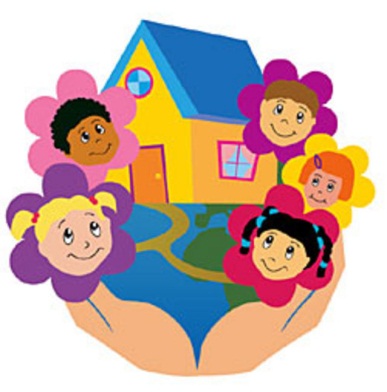 Виды одаренностиОдаренными являются дети, которые в силу выдающихся способностей, по оценкам опытных специалистов, имеют потенциальные способности для овладения определенной деятельностью в одной или нескольких областях на высоком уровне достижении. Они нуждаются в специализированных учебных программах. Перспективы таких детей определяются уровнем их достижений и (или) потенциальными возможностями в одной или нескольких сферах (видов): По критерию «степень сформированности одаренности» можно дифференцировать: 
- актуальную одаренность; 
- потенциальную одаренность. Актуальная одаренность - это психологическая характеристика ребенка с такими наличными (уже достигнутьтми) показателями психического развития, которые проявляются в более высоком уровне выполнения деятельности в конкретной предметной области по сравнению с возрастной и социальной нормами. В данном случае речь идет не только об учебной, но и о широком спектре	различных	видов	деятельности. 
Особую категорию актуально одаренных детей составляют талантливые дети. Считается, что талантливый ребенок - это ребенок, достижения которого отвечают требованию объективной новизны и социальной значимости. Как правило, конкретный продукт деятельности талантливого ребенка оценивается экспертом (высококвалифицированным специалистом в соответствующей области деятельности) как отвечающий в той или иной мере критериям профессионального	мастерства	и	творчества. 
Потенциальная одаренность - это психологическая характеристика ребенка, который имеет лишь определенные психические возможности (потенциал) для высоких достижений в том или ином виде деятельности, но не может реализовать свои возможности в данный момент времени в силу их функциональной недостаточности. Развитие этого потенциала может сдерживаться рядом неблагоприятных причин (трудными семейными обстоятельствами, недостаточной мотивацией, низким уровнем саморегуляции, отсутствием необходимой	образовательной	 среды	и	т.д.). 
Выявление потенциальной одаренности требует высокой прогностичности используемых диагностических методов, поскольку речь идет о еще несформировавшемся системном качестве, о дальнейшем развитии которого можно судить лишь на основе отдельных признаков. Интеграция компонентов, необходимая для высоких достижений, еще отсутствует. Потенциальная одаренность проявляется при благоприятных условиях, обеспечивающих определенное развивающее влияние на исходные психические возможности ребенка.По критерию «форма проявления» можно говорить о: 
- явной одаренности; 
- скрытой одаренности.Явная одаренность обнаруживает себя в деятельности ребенка достаточно ярко и отчетливо (как бы «сама по себе»), в том числе и при неблагоприятных условиях. Достижения ребенка столь очевидны, что его одаренность не вызывает сомнения. Поэтому специалисту в области детской одаренности с большой степенью вероятности удается сделать заключение о наличии одаренности или высоких	возможностях	ребенка. 
Он может адекватно оценить «зону ближайшего развития» и правильно наметить программу дальнейшей работы с таким «перспективным ребенком». Однако далеко не всегда одаренность обнаруживает себя столь явно. 
Скрытая одаренность проявляется в атипичной, замаскированной форме, она не замечается окружающими. В результате возрастает опасность ошибочных заключений об отсутствии одаренности такого ребенка. Его могут отнести к числу «неперспективных» и лишить необходимой помощи и поддержки. Нередко в «гадком утенке» никто не видит будущего «прекрасного лебедя», хотя известны многочисленные  примеры, когда именно такие «неперспективные дети» добивались		высочайших	результатов. 
Причины, порождающие феномен скрытой одаренности, кроются в специфике культурной среды, в которой формируется ребенок, в особенностях его взаимодействия с окружающими людьми, в ошибках, допущенных взрослыми при его воспитании и развитии, и т.п. Скрытые формы одаренности 	- это сложные по своей		природе	психические	явления. 
В случаях скрытой одаренности, не проявляющейся до определенного времени в успешности деятельности, понимание личностных особенностей одаренного ребенка особенно важно. Личность одаренного ребенка несет на себе явные свидетельства его незаурядности. Именно своеобразные черты личности, как правило, органично связанные с одаренностью, дают право предположить у такого ребенка наличие повышенных возможностей. 
Выявление детей со скрытой одаренностью не может сводиться к одномоментному психодиагностическому обследованию больших групп дошкольников и школьников. Идентификация детей с таким типом одаренности - это длительный процесс, основанный на использовании многоуровневого комплекса методов анализа поведения ребенка, включении его в различные виды реальной деятельности, организации его общения с одаренными взрослыми, обогащении его индивидуальной жизненной среды, вовлечении его в инновационные	формы	обучения	и	т.д. 
По критерию «широта проявлений в различных видах деятельности» можно выделить 
- общую одаренность; 
- специальную одаренность. Общая одаренность проявляется по отношению к различным видам деятельности и выступает как основа их продуктивности. В качестве психологического ядра общей одаренности выступает результат интеграции умственных способностей, мотивационной сферы и системы ценностей, вокруг которых выстраиваются эмоциональные, волевые и другие качества личности. Важнейшие аспекты общей одаренности - умственная активность и ее саморегуляция. 
Общая одаренность определяет соответственно уровень понимания происходящего, глубину мотивационной и эмоциональной вовлеченности в деятельность,	степень	ее	целенаправленности. 
Специальная одаренность обнаруживает себя в конкретных видах деятельности и обычно определяется в отношении отдельных областей (поэзия, математика, спорт,	общение	и	т.д.). 
В основе одаренности к разным видам искусства лежит особое, сопричастное отношение человека к явлениям жизни и стремление воплотить ценностное содержание своего жизненного опыта в выразительных художественных образах. Кроме того, специальные способности к музыке, живописи и другим видам искусства формируются под влиянием ярко выраженного своеобразия сенсорной сферы, воображения, эмоциональных переживаний и т.д. Еще одним примером специальных способностей является социальная одаренность - одаренность в сфере лидерства и социального взаимодействия (семья, политика, деловые отношения	в	рабочем	коллективе). 
Общая одаренность связана со специальными видами одаренности. В частности, под влиянием общей одаренности проявления специальной одаренности выходят на качественно более высокий уровень освоения конкретной деятельности (в области музыки, поэзии, спорта, лидерства и т.д.). В свою очередь, специальная одаренность оказывает влияние на избирательную специализацию общих, психических ресурсов личности, усиливая тем самым индивидуальное своеобразие и самобытность одаренного человека. 

По критерию «особенности возрастного развития» можно дифференцировать 
- раннюю одаренность; 
- позднюю одаренность. Решающими показателями здесь выступают темп психического развития ребенка, а также те возрастные этапы, на которых одаренность проявляется в явном виде. Необходимо учитывать, что ускоренное психическое развитие и соответственно раннее обнаружение дарований (феномен «возрастной одаренности») далеко не всегда связаны с высокими достижениями в более старшем возрасте. В свою очередь, отсутствие ярких проявлений одаренности в детском возрасте не означает отрицательного вывода относительно перспектив дальнейшего психического	развития	личности. 
Примером ранней одаренности являются дети, которые получили название «вундеркинды». Вундеркинд (буквально «чудесный ребенок») — это ребенок, как правило, дошкольного или младшего школьного возраста с чрезвычайными, блестящими успехами в каком-либо определенном виде деятельности - математике, поэзии, музыке, рисовании, танце, пении и т.д. Литература:1. Комарова, Т. С. Развитие одаренности и способностей у детей от рождения до 10 лет / Т. С. Комарова // Педагогическое образование и наука. – 2015. – № 3. – С. 6–10. 2. Куприна, Н. Г. Теоретико-методические аспекты проблемы развития и поддержки одаренных детей дошкольного возраста / Н. Г. Куприна // Педагогическое образование в России. – 2014. – № 3. – С. 112– 117. 3. Мелик-Пашаев, А. А. Одаренность как норма и как призвание / А. А. Мелик-Пашаев // Вопросы психологии. – 2016. – № 2. – С. 70–82.ВидыодаренностиСоставляющиеКак проявляютсяАкадемическаяодаренностьМотивационно-личностные характеристикиСтремление ребенка к получениюзнаний и умений, познавательная активность, проявление интереса к новомуАкадемическаяодаренностьСпособности к обучениюУспешность в освоении программного материала, широкий кругозор, высокие показатели по развитию психических познавательных процессовТворческаяодаренностьХудожественная одаренностьПроявление фантазии в творческих художественныхработах, высокое качество и разнообразие творческих работ в соответствии с возрастом (рисунки, поделки)ТворческаяодаренностьВокальная одаренностьУмение понимать и воспроизводить мелодию, чувство ритма, хороший голос, музыкальный слухТворческаяодаренностьЛитературная одаренностьХорошая речевая фантазия, умение составлять рассказы, сказки, чувство рифмы,легкое запоминание стиховТворческаяодаренностьАртистическая одаренностьУмение «вжиться» в роль, держаться на публике, желание подражать вымышленным(или реальным) персонажам, двигательная и речевая памятьТворческаяодаренностьКонструкторская одаренностьРазвитое пространственноемышление, любовь к конструированию, генерирование оригинальныхидей для различных конструкций, способность к изобретательству, рационализацииПсихомоторнаяодаренностьСпортивная одаренностьВысокие спортивные показатели в соответствии с возрастом, стремление к движению, воля к спортивным достижениям, физическиеданные и выносливостьПсихомоторнаяодаренностьХореографическая одаренностьЧувство ритма, музыкальный слух, способность копировать движения, хорошая двигательнаяпамятьКоммуникативная одаренностьСоциально-личностная   одаренностьУмение понимать партнера по общению, чувствовать его эмоциональное состояние,гасить конфликтыКоммуникативная одаренностьЛидерская одаренностьУмение организовать сверстников на какое-либо общее дело, игру, настойчивость в достижениицели, умение добиваться результата, и стремление контролироватьситуацию